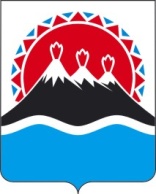 АГЕНТСТВО ПО ОБЕСПЕЧЕНИЮ ДЕЯТЕЛЬНОСТИ МИРОВЫХ СУДЕЙ КАМЧАТСКОГО КРАЯПРИКАЗ № _____ г. Петропавловск-Камчатский	                                 «     » _________ 2018 годаПРИКАЗЫВАЮ:1. Признать утратившими силу приказы Агентства по обеспечению деятельности мировых судей Камчатского края:1) от 12.05.2017 № 23 «О внесении изменений в приказ Агентства по обеспечению деятельности мировых судей Камчатского края от 30.06.2016 № 33 «Об утверждении нормативных затрат на обеспечение функций Агентства по обеспечению деятельности мировых судей Камчатского края, подведомственного краевого государственного казенного учреждения «Центр обеспечения мировых судей в Камчатском крае» и мировых судей Камчатского края»;2) от 18.10.2017 № 44 «О внесении изменений в приказ Агентства по обеспечению деятельности мировых судей Камчатского края от 30.06.2016 № 33 «Об утверждении нормативных затрат на обеспечение функций Агентства по обеспечению деятельности мировых судей Камчатского края, подведомственного краевого государственного казенного учреждения «Центр обеспечения мировых судей в Камчатском крае» и мировых судей Камчатского края».2. Контроль за исполнением настоящего приказа оставляю за собой.Руководитель Агентства 		   			                          А. Г. ШлапакО признании утратившими силу некоторых приказов Агентства по обеспечению деятельности мировых судей Камчатского края СОГЛАСОВАНО:Начальник отдела государственной службы кадрового и правового обеспечения  Т. В. ЧеремухинаНачальник финансово-экономического отдела   Н.В. Баташева